Во саду ли виноград ростёт(свадебная)– За стол приезжают, садятся, молодых проздравляют, припевок поют.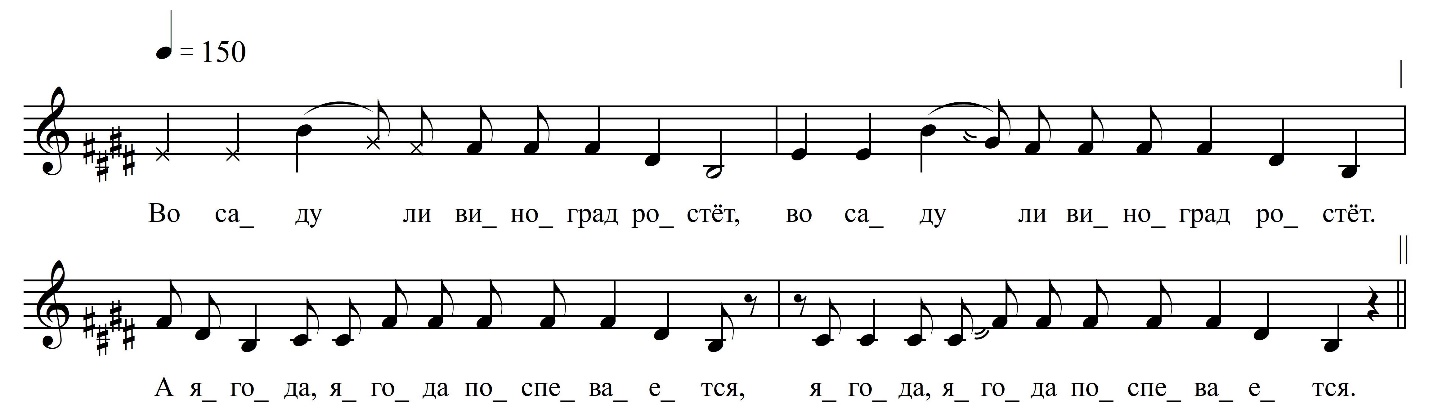 – Иван Иванович, с песней, с молодой женой Екатериной Михайловной, она вам пела, совсем пожалуйте!ФНОЦ СПбГИК, ВхI-а.4/2Запись Лазоренко Н., Михолаповой О., Шинкевич Н. 26.06.1974 д. Морозово Вындиноостровского с/п  Волховского р-на Ленинградской обл. Инф. Корнева Екатерина Михайловна (1901), урож. д. Боргино  Вындиноостровского с/п Волховского р-на Ленинградской обл.   Во саду ли виноград ростёт,Во саду ли виноград ростёт. А яго́да, яго́да поспевается,Яго́да, яго́да поспевается.Виноград-то Иван-молодец,Виноград-то Иванович.А ягода, ягода Катерина-душа,Ягода, ягода Михайловна.Все люди́ им дивилися,Все люди́ им дивилися.Что хоро́ши, пригожи уродилися,Что хоро́ши, пригожи уродилися.Дай же им Бог совет и любовь,Дай же им Бог совет и любовь.Во совети, во любови хорошенько пожить,Во совети, во любови хорошенько пожить.Рыбушка ли да сиговина(?),Рыбушка ли да сиговина.По воды́ рыба плывёт, извиваетсе,По воды́ рыба плывёт, извиваетсе.Ей молодой худо можется,Ей молодой худо можется.Худо можется, худо здоровитсе,Худо можется, худо здоровитсе.Батюшка хлеб есть не хочетсе,Батюшка хлеб есть не хочетсе.Как у батюшка хлеб полыной пахнёт,Как у батюшка хлеб полыной пахнёт.Иванов хлеб есть и хочетсе,Иванов хлеб есть и хочетсе.У Ивана-то хлеб сахаро́м пахнёт,У Ивана-то хлеб сахаро́м пахнёт.Сладкою ли да сластицею,Сладкою ли да сластицою,Уж и сладкой сластицей отзывается,Сладкой сластицей отзывается.